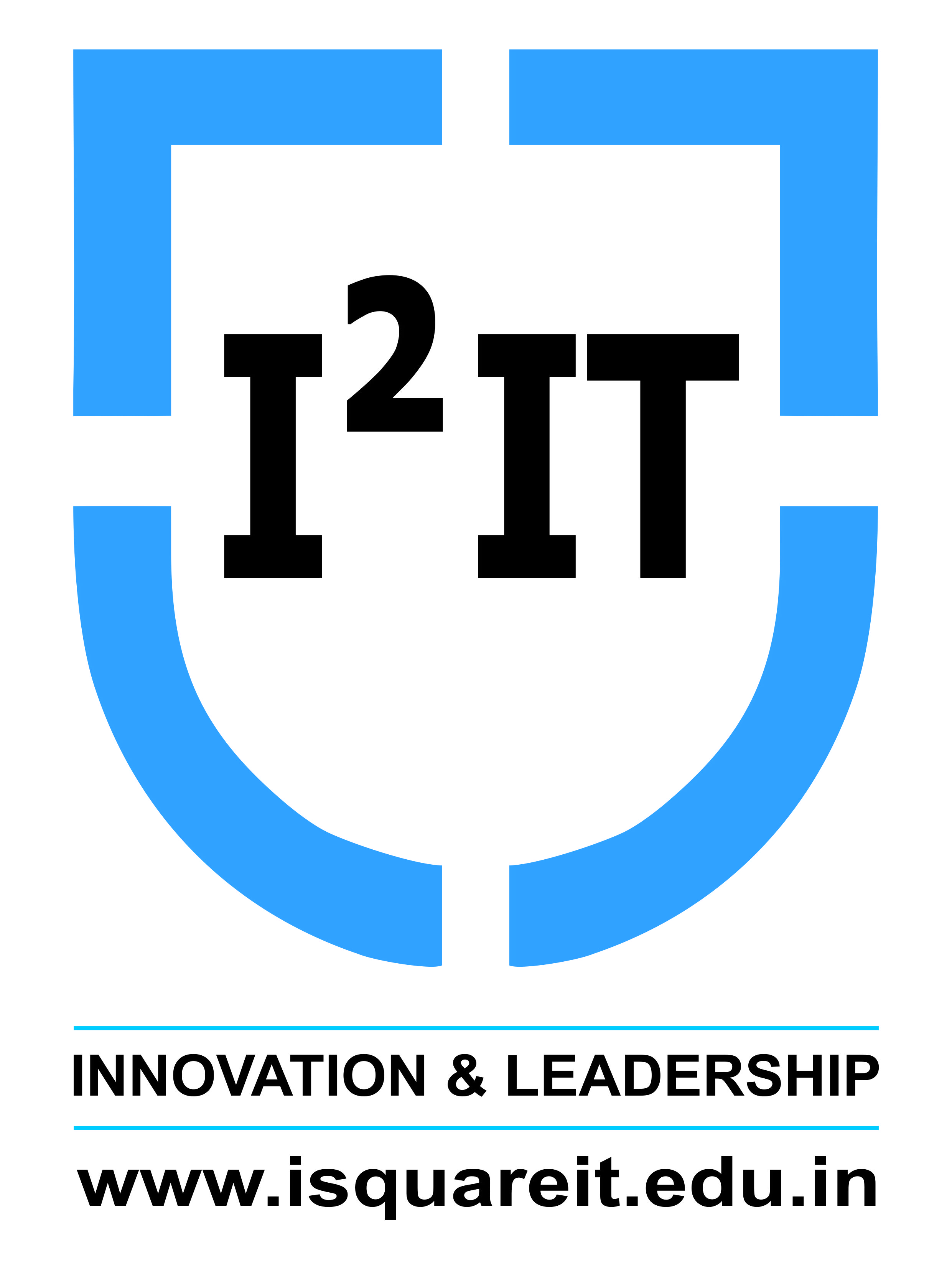 Hope Foundation’sInternational Institute of Information Technology,Hinjawadi, Pune – 411057Activity ReportMOCK PLACEMENT DRIVEAcademic Year: 2019-2020Name of Event: Mock Placement DriveTopic: Placement Drive Date & Time of Conduction: February 10, 2020 at 2 pmTargeted Audience: Third Year StudentsVenue: Computer Centre and classroom A-222Coordinator: Rakshitha Shettigar, Akshay Biradar, Nishant Dalvi, Jayan Vinod, Ketan Ingale, Hulasi Khinvasara and Shrushti JagtapNumber of Participants: 30Activity Description in Nutshell: This event was conducted by the Final year students for Third year students as a practice for the placement drives they would be going through in the final year. MCQ Aptitude Test, Group Discussion and Interviews were conducted as a part of this event.Event Photos: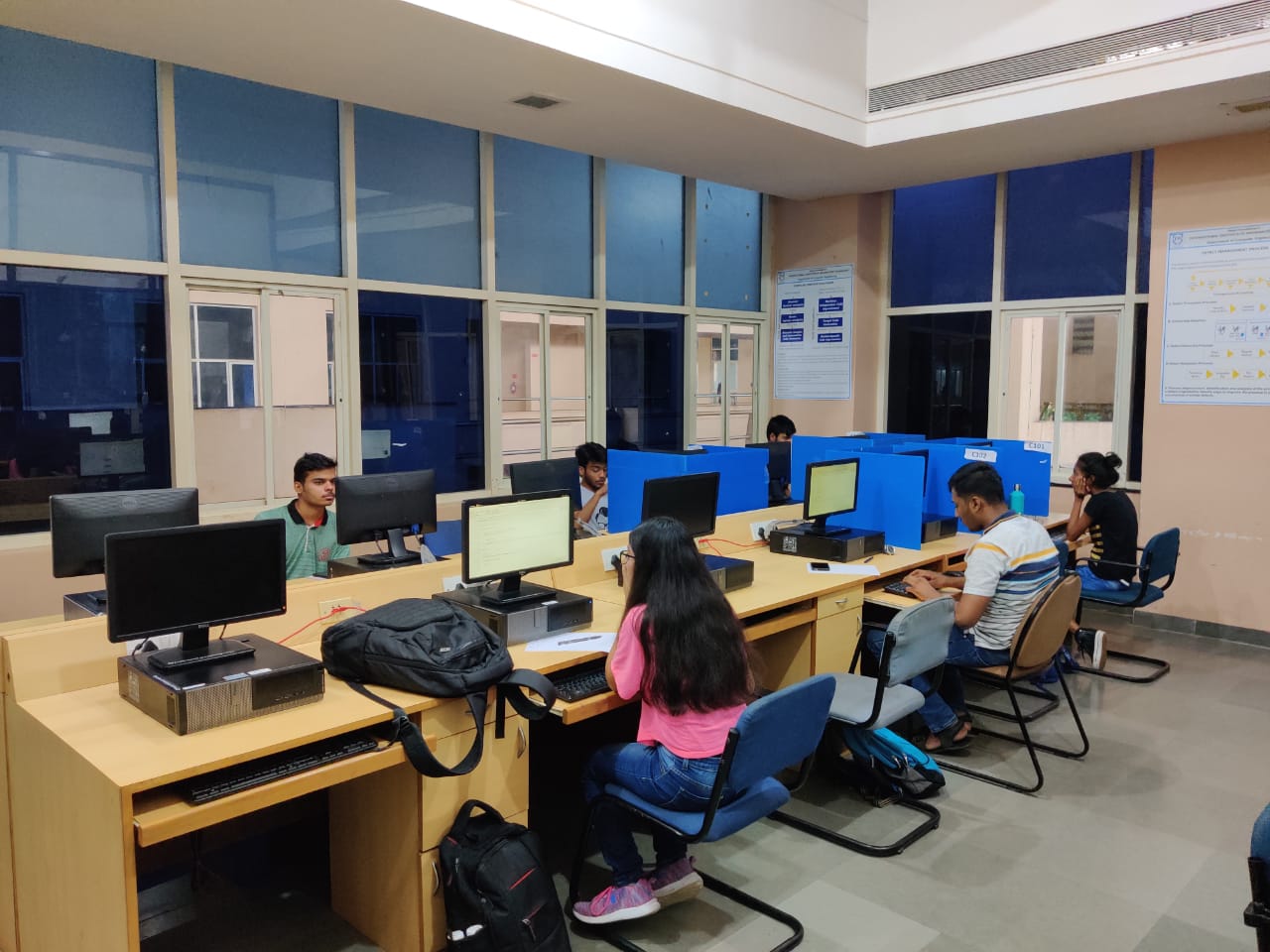 